SECRETARIA MUNICIPAL DE SAÚDEPROCESSO SELETIVO SIMPLIFICADO Nº 008/2020EDITAL DE HOMOLOGAÇÃO FINALCARLOS RENATO TEIXEIRA MACHADO, prefeito do município de Hulha Negra, estado do Rio Grande do Sul, no uso de suas atribuições legais, torna pública a homologação final de classificação do Processo Seletivo Simplificado 08/2020, autorizado pela Lei Municipal 1.773/2020.Hulha Negra, 02 de julho de 2020.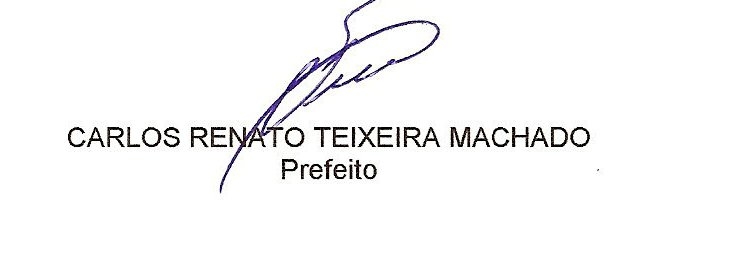 ClassificaçãoNOME1ºJúlio Cesar Soares Ribeiro2ºLucia Helena Verissimo Mengotti3ºGabriela de Souza Barbiere4ºPoliana dos Santos Jorge5ºTayro da Silva Vaz